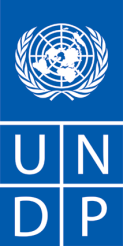 RECRUTEMENT D’UN CONSULTANT NATIONAL INDEPENDANT EN VUE DE L’EVALUATION A MI-PARCOURS du PROGRAMME-PAYS 2019-2023N°PNUD/IC/PMSU/ 01/05/2021                                                                                           										Date :  27/05/2021                                          Pays : BENINDescription de la mission : EVALUATION A MI-PARCOURS DU PROGRAMME-PAYS 2019-2023Nom du projet : Appui au programmeDurée de la mission/services (le cas échéant) : 35 Jours ouvrésL’offre doit être soumise par courrier électronique à l’adresse offreprocurement.ben@undp.org au plus tard le 11 Juin 2021 à 10 h 00. Dans ce cas aucun envoie ne peut dépasser 5Go et plusieurs envoies sont autorisés. Toute demande d’éclaircissements doit être envoyée par écrit ou par courrier électronique à l’adresse  offreinfo.ben@undp.org . L’entité chargée du recrutement au PNUD répondra par écrit ou par courrier électronique, et enverra à tous les soumissionnaires les copies des réponses écrites avec toutes les clarifications nécessaires, sans mentionner l’auteur de la question au plus tard le 05 juin 2021.1. CONTEXTEEn réponse aux besoins du Gouvernement, le Système des Nations Unies au Bénin a élaboré son Cadre de Coopération pour la période 2019-2023. Ledit cadre a été signé le 24 octobre 2018, entre le Gouvernement du Bénin et le Système des Nations Unies. En vue de soutenir la mise en œuvre de ce cadre, le Document de Programme Pays (CPD) du PNUD pour la période 2019-2023 a été également élaboré et approuvé par le Conseil d’Administration du PNUD le 07 septembre 2018.A travers son Programme Pays, le PNUD vise à œuvrer en faveur d’une société résiliente dont nul n’est exclu, caractérisée par une croissance économique durable et partagée, rompant ainsi le cercle vicieux de la pauvreté et des inégalités, en particulier dans les zones rurales et périurbaines, en veillant tout particulièrement à ne laisser personne de côté. Pour ce faire, le programme de pays vise à atteindre deux principaux effets à savoir i) D’ici à 2023, les populations béninoises, en particulier les plus vulnérables, sont plus résilientes et ont une meilleure qualité de vie par l'accès à un emploi décent, à la sécurité alimentaire et nutritionnelle, à une énergie propre, et par la gestion durable des ressources naturelles, des effets néfastes des changements climatiques, des crises et des catastrophes et ii) D’ici à 2023, les populations béninoises jouissent d’un accès équitable et inclusif à des institutions efficaces, transparentes et responsables et à une administration publique moderne, à tous les niveaux, notamment à une justice respectueuse des droits de l’Homme, dans un climat de paix et de sécurité.Après deux années de mise en œuvre de son Programme-pays, le PNUD lance la présente évaluation à mi-parcours afin d’apprécier les progrès accomplis et de tirer les leçons de sa mise en œuvre en vue de son amélioration pour la période restante.Le présent avis est donc lancé pour le recrutement d’un consultant national en vue de l’évaluation à mi-parcours du Programme Pays 2019-2023.Le profil et l’expérience requis du consultant sont dans les Termes de référence détaillés disponibles sur le site internet du PNUD à l’adresse suivante : Durée de la mission : 35 jours ouvrés2. ÉTENDUE DES TRAVAUX, RESPONSABILITÉS ET DESCRIPTION ANALYTIQUE DES TRAVAUX PROPOSÉSL'objectif de cette évaluation est d’analyser le niveau de réalisation des résultats attendus ou non du Programme Pays, d’apprécier les contributions aux résultats de développement du pays, d’analyser les difficultés rencontrées en vue de rectifier la trajectoire si nécessaire et de faire ressortir les raisons qui expliquent les succès et les limites.Elle couvrira la période 2019-2021, mettant en évidence les principaux enseignements tirés pour fournir des orientations éclairées pour la deuxième phase du cycle. Elle prendra en compte tous les projets achevés ou en cours au cours de la période 2019-2023 et mettra un accent particulier sur la contribution aux deux Effets du Programme Pays. Elle devra également prendre en considération les normes de qualité du PNUD en matière de programmation ainsi que les résultats obtenus dans le cadre de la riposte à la COVID19.Le consultant national devra assister le consultant international dans la production des différents livrables attendus de l’évaluation à savoir : le rapport de démarrage, l’aide-mémoire et le debriefing de l’évaluation, le projet de rapport de l’évaluation, la piste d’audit du rapport d’évaluation et le rapport final.Pour des informations détaillées, veuillez, vous reporter à l’annexe 1, ci-dessous3. QUALIFICATIONS ET EXPERIENCES REQUISES POUR LES EXPERTS I. Qualifications académiques Voir TDRII. Années d’expérience : Voir TDRIII. Compétences : Voir TdR4. DOCUMENTS A INCLURE LORS DE LA SOUMISSION DE L’OFFRELes Consultants intéressés doivent soumettre les documents et renseignements suivants pour prouver leurs qualifications :1. Offre technique : Voir TdR2. Offre financière : Voir TdR5. ÉVALUATIONLes Consultants seront évalués comme suit :Analyse cumulativeEn utilisant cette méthode d’évaluation pondérée, un contrat sera attribué au consultant individuel dont l’offre a été évaluée et déterminée comme étant, à la fois :Efficace/conforme/acceptable, etComme ayant reçu le score le plus élevé, déterminé à partir d’un ensemble prédéfini de critères techniques et financiers pondérés, spécifiques à la demande.* Poids des critères techniques : 70% * Poids des critères financiers : 30 %Seuls les candidats qui obtiennent un minimum de 70 points sur 100 au point a) seront pris en compte pour l’évaluation financière	Annexe 1- TERMES DE RÉFÉRENCE disponible sur le site du PNUD à l’adresse : https://eur03.safelinks.protection.outlook.com/?url=http%3A%2F%2Fprocurement-notices.undp.org%2F&amp;data=04%7C01%7Crachel.lissanon%40undp.org%7C5d8a68f92b41465f1bd108d921374275%7Cb3e5db5e2944483799f57488ace54319%7C0%7C0%7C637577343479555448%7CUnknown%7CTWFpbGZsb3d8eyJWIjoiMC4wLjAwMDAiLCJQIjoiV2luMzIiLCJBTiI6Ik1haWwiLCJXVCI6Mn0%3D%7C1000&amp;sdata=mdtixK1YU7%2FawxJ4Rk9S0cc18z0DsaaI2V9r6NEE45g%3D&amp;reserved=0 